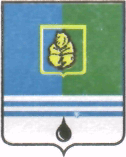 ПОСТАНОВЛЕНИЕАДМИНИСТРАЦИИ ГОРОДА КОГАЛЫМАХанты-Мансийского автономного округа - ЮгрыОб утверждении порядка подготовки к переходу муниципальных автономных дошкольных образовательных организацийгорода Когалыма к работе при измененииограничений режима обязательной самоизоляции граждан и (или) их отменыВо исполнение Постановления Губернатора Ханты-Мансийского автономного округа – Югры от 08.05.2020 №51 «О дополнительных мерах по предотвращению завоза и распространения новой коронавирусной инфекцией, вызванной COVID-19, в Ханты-Мансийском автономном округе – Югре», в целях координации и регламентации работы муниципальных автономных дошкольных образовательных организаций города Когалыма при изменении ограничений режима обязательной самоизоляции граждан и (или) их отмены на территории Ханты-Мансийского автономного округе – Югры:1. Утвердить порядок подготовки к переходу муниципальных автономных дошкольных образовательных организаций города Когалыма к работе при изменении ограничений режима обязательной самоизоляции граждан и (или) их отмены (далее – Порядок) согласно приложению к настоящему постановлению. 2. Управлению образования Администрации города Когалыма (С.Г.Гришина) обеспечить координацию деятельности муниципальных автономных дошкольных образовательных организаций города Когалыма в соответствии с Порядком, утвержденным пунктом 1 настоящего постановления.3. Опубликовать настоящее постановление и приложение к нему в газете «Когалымский вестник» и разместить на официальном сайте Администрации города Когалыма в информационно-телекоммуникационной сети «Интернет» (www.admkogalym.ru).4. Контроль за выполнением постановления возложить на заместителя главы города Когалыма Л.А.Юрьеву.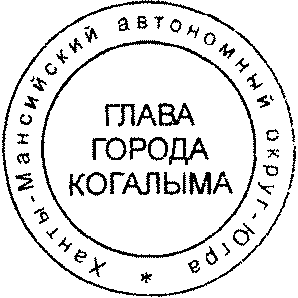 Глава города Когалыма		 				Н.Н.ПальчиковПодготовлено:начальник ОДО УО					Л.В.ФатееваРазослать: Л.А.Юрьева, УО, ЮУ, газета «Когалымский вестник», С.П.СабуровПриложение к постановлению Администрации города Когалымаот 13.05.2020 №850Порядок подготовки к переходу муниципальных автономных дошкольных образовательных организаций города Когалыма к работе при изменении ограничений режима обязательной самоизоляции граждан и (или) их отмены_______________________________От  «13»мая2020г. № 850№ п/пМероприятияСрок исполненияОтветственный исполнительI. Организация взаимодействия в отношении воспитанниковмуниципальных автономных дошкольных образовательных организаций города Когалыма (далее – ДОО) I. Организация взаимодействия в отношении воспитанниковмуниципальных автономных дошкольных образовательных организаций города Когалыма (далее – ДОО) I. Организация взаимодействия в отношении воспитанниковмуниципальных автономных дошкольных образовательных организаций города Когалыма (далее – ДОО) I. Организация взаимодействия в отношении воспитанниковмуниципальных автономных дошкольных образовательных организаций города Когалыма (далее – ДОО) 1.Проведение еженедельного мониторинга потребности в обеспечении местами в ДОО детей, родители (законные представители) которых привлечены к трудовой деятельности в период действия режима обязательной самоизоляции граждан с 12.05.2020 по 31.05.2020 в штатном (не дистанционном) режиме 14.05.202022.05.202029.05.2020Управление образования Администрации города КогалымаРуководители ДОО2.Направление списка воспитанников, нуждающихся в обеспечении места в ДОО, в Бюджетное учреждение ХМАО-Югры «Когалымская городская больница», в целях выявления возможного контакта с гражданами города, имеющими заболевание коронавирусной инфекцией COVID-19 и (или) входящих в число контактных лиц.14.05.202022.05.202029.05.2020Управление образования Администрации города Когалыма3.Установление отсутствия или наличия контактов воспитанников, нуждающихся в обеспечении места в ДОО, с гражданами города, имеющими заболевание коронавирусной инфекцией COVID-19 и (или) входящих в число контактных лиц14.05.202022.05.202029.05.2020 Бюджетное учреждение ХМАО-Югры «Когалымская городская больница»4.Направление в ДОО информации о результатах установления отсутствия или наличия контактов воспитанников, нуждающихся в обеспечении места в ДОО, с гражданами города, имеющими заболевание коронавирусной инфекцией COVID-19 и (или) входящих в число контактных лицеженедельноРуководители ДООБюджетное учреждение ХМАО-Югры «Когалымская городская больница»5.Согласование с ТОУ «Роспотребнадзор по г.Когалыму» открытие дополнительных дежурных групп в ДОО или открытие ДОО в штатном режиме перед открытием ДООУправление образования Администрации города Когалыма6. Оповещение родителей (законных представителей) о начале функционирования дежурных групп в ДОО, открытие ДОО в штатном режимеперед открытием ДООРуководители ДОО7. Осмотр поступающих в ДОО воспитанников с фиксацией данных в медицинской карте воспитанника по форме №026/у (неукоснительное соблюдение межведомственного приказа Департамента образования и молодежной политики ХМАО-Югры и Департамента здравоохранения ХМАО-Югры от 30.03.2020 №452/396)по мере поступления воспитанников в ДООМедицинский работник ДООРуководители ДОО8. Прием воспитанников в дошкольные образовательные организации в соответствии с информацией, поступившей в ДОО, согласно пункту 4 настоящего ПорядкаежедневноРуководители ДОО9. Проведение усиленного утреннего фильтраежедневноМедицинский работник ДООРуководители ДООII. Организация взаимодействия в отношении сотрудников муниципальных автономных дошкольных образовательных организаций города КогалымаII. Организация взаимодействия в отношении сотрудников муниципальных автономных дошкольных образовательных организаций города КогалымаII. Организация взаимодействия в отношении сотрудников муниципальных автономных дошкольных образовательных организаций города КогалымаII. Организация взаимодействия в отношении сотрудников муниципальных автономных дошкольных образовательных организаций города Когалыма1.Формирование и направление в управление образования Администрации города Когалыма списка сотрудников ДОО для обеспечения функционирования дежурных групп (на основании результатов мониторинга потребности в обеспечении детей местами в ДОО)12.05.2020Руководители ДОО2.Формирование и направление списка сотрудников ДОО в Бюджетное учреждение ХМАО-Югры «Когалымская городская больница» в целях согласования графика забора анализов на COVID-1912.05.2020Управление образования Администрации города Когалыма3. Согласование графика забора анализов на COVID-19в рабочем режимеУправление образования Администрации города КогалымаБюджетное учреждение ХМАО-Югры «Когалымская городская больница»4. Организация и проведение забора анализов на COVID-19 у сотрудников ДОО в соответствии с согласованным графикомпоэтапно, согласно утвержденному графикуБюджетное учреждение ХМАО-Югры «Когалымская городская больница»5. Предоставление информации в управление образования Администрации города Когалыма о допуске работников ДОО к трудовой деятельности.Допуск сотрудников к трудовой деятельности осуществляется в соответствии с рекомендациями Роспотребнадзора от 10.03.2020 №02/3853-2020-27 по профилактике новой коронавирусной инфекции по мере поступления результатов анализов на COVID-19 Бюджетное учреждение ХМАО-Югры «Когалымская городская больница»Руководители ДОО6. Издание приказа управления образования Администрации города Когалыма о начале функционирования дежурных групп в ДОО, открытие ДОО в штатном режиме. по мере поступления результатов анализов на COVID-19Управление образования Администрации города КогалымаIII. Организация деятельности муниципальных автономных дошкольных образовательных организаций города КогалымаIII. Организация деятельности муниципальных автономных дошкольных образовательных организаций города КогалымаIII. Организация деятельности муниципальных автономных дошкольных образовательных организаций города КогалымаIII. Организация деятельности муниципальных автономных дошкольных образовательных организаций города Когалыма1. Определение очередности ДОО при поэтапном открытии дежурных групп (на основании результатов мониторинга потребности в обеспечении детей местами в ДОО)14.05.2020Управление образования Администрации города Когалыма2.Определение и организация поэтапного начала функционирования дежурных групп в ДОО, или открытие ДОО в штатном режиме по результатам анализов на COVID-19 у сотрудников ДОО по мере поступления результатов анализов на COVID-19Управление образования Администрации города Когалыма3.Подготовка помещений ДОО к открытию в режиме функционирования дежурных групп, в штатном режиме (во взаимодействии с ТОУ «Роспотребнадзор по г.Когалыму») в соответствии с:- инструкцией Роспотребнадзора от 23.01.2020 №02/770-2020-32 по проведению дезинфекционных мероприятий для профилактики заболеваний, вызываемых коронавирусами;- рекомендациями Роспотребнадзора от 14.02.2020 №02/2230-2020-32 по проведению профилактических и дезинфекционых мероприятий по предупреждению распространения новой коронавирусной инфекции в организациях общественного питания и пищеблоках образовательных организаций;- рекомендациями Роспотребнадзора от 03.03.2020 №02/3401-2020-27 о дополнительных мерах по профилактике новой коронавирусной инфекции.согласно определенной очередности при поэтапном открытииРуководители ДОО4. Открытие ДОО в режиме функционирования дежурных групп, в штатном режимепо итогам еженедельного мониторинга потребности в обеспечении местами в ДОО,согласно определенной очередности при поэтапном открытииРуководители ДОО